MODELO DE FORMULÁRIO DE EXTENSÃO DE ALUGUEL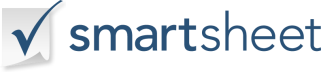 A G R E E M E N T F O R E X T E N S I O N O F L E A S EA G R E E M E N T F O R E X T E N S I O N O F L E A S EA G R E E M E N T F O R E X T E N S I O N O F L E A S EA G R E E M E N T F O R E X T E N S I O N O F L E A S EA G R E E M E N T F O R E X T E N S I O N O F L E A S EEXTENSÃO DO CONTRATO DE ALUGUEL FEITO POR AND ENTREEXTENSÃO DO CONTRATO DE ALUGUEL FEITO POR AND ENTREEXTENSÃO DO CONTRATO DE ALUGUEL FEITO POR AND ENTREEXTENSÃO DO CONTRATO DE ALUGUEL FEITO POR AND ENTREEXTENSÃO DO CONTRATO DE ALUGUEL FEITO POR AND ENTRENOME DO PROPRIETÁRIOANDNOME DO INQUILINOEM RELAÇÃO AO CONTRATO DE ALUGUEL PARA INSTALAÇÕES CONHECIDAS COMOEM RELAÇÃO AO CONTRATO DE ALUGUEL PARA INSTALAÇÕES CONHECIDAS COMOEM RELAÇÃO AO CONTRATO DE ALUGUEL PARA INSTALAÇÕES CONHECIDAS COMOEM RELAÇÃO AO CONTRATO DE ALUGUEL PARA INSTALAÇÕES CONHECIDAS COMOEM RELAÇÃO AO CONTRATO DE ALUGUEL PARA INSTALAÇÕES CONHECIDAS COMOENDEREÇO DE PROPRIEDADENO CONDADO DENO CONDADO DEDATADOCONDADO DATA DO CONTRATO DE ALUGUELPARA UMA BOA CONSIDERAÇÃO, O PROPRIETÁRIO AND INQUILINO CADA UM CONCORDA EM ESTENDER O PERÍODO DO REFERIDO ALUGUEL POR UM PERÍODO DEPARA UMA BOA CONSIDERAÇÃO, O PROPRIETÁRIO AND INQUILINO CADA UM CONCORDA EM ESTENDER O PERÍODO DO REFERIDO ALUGUEL POR UM PERÍODO DEPARA UMA BOA CONSIDERAÇÃO, O PROPRIETÁRIO AND INQUILINO CADA UM CONCORDA EM ESTENDER O PERÍODO DO REFERIDO ALUGUEL POR UM PERÍODO DEPARA UMA BOA CONSIDERAÇÃO, O PROPRIETÁRIO AND INQUILINO CADA UM CONCORDA EM ESTENDER O PERÍODO DO REFERIDO ALUGUEL POR UM PERÍODO DEPARA UMA BOA CONSIDERAÇÃO, O PROPRIETÁRIO AND INQUILINO CADA UM CONCORDA EM ESTENDER O PERÍODO DO REFERIDO ALUGUEL POR UM PERÍODO DEDURAÇÃO DA EXTENSÃO EM MESESDURAÇÃO DA EXTENSÃO EM MESESPARA COMEÇAR A USARPARA COMEÇAR A USARAND TERMINANDO EMAND TERMINANDO EMDATA DE INÍCIODATA DE TÉRMINOSEM MAIS RIGHT DE RENOVAÇÃO OU EXTENSÃO ALÉM DA DATA DE RESCISÃO DESEJADA.  SEM MAIS RIGHT DE RENOVAÇÃO OU EXTENSÃO ALÉM DA DATA DE RESCISÃO DESEJADA.  SEM MAIS RIGHT DE RENOVAÇÃO OU EXTENSÃO ALÉM DA DATA DE RESCISÃO DESEJADA.  SEM MAIS RIGHT DE RENOVAÇÃO OU EXTENSÃO ALÉM DA DATA DE RESCISÃO DESEJADA.  SEM MAIS RIGHT DE RENOVAÇÃO OU EXTENSÃO ALÉM DA DATA DE RESCISÃO DESEJADA.  DURANTE O PERÍODO ESTENDIDO, O INQUILINO DEVE PAGAR AO PROPRIETÁRIO O ALUGUEL DEDURANTE O PERÍODO ESTENDIDO, O INQUILINO DEVE PAGAR AO PROPRIETÁRIO O ALUGUEL DEDURANTE O PERÍODO ESTENDIDO, O INQUILINO DEVE PAGAR AO PROPRIETÁRIO O ALUGUEL DEDURANTE O PERÍODO ESTENDIDO, O INQUILINO DEVE PAGAR AO PROPRIETÁRIO O ALUGUEL DEDURANTE O PERÍODO ESTENDIDO, O INQUILINO DEVE PAGAR AO PROPRIETÁRIO O ALUGUEL DEVALOR DO PAGAMENTO MENSAL DE ALUGUEL DEVIDOVALOR DO PAGAMENTO MENSAL DE ALUGUEL DEVIDO $   $   $  TERMOS ADICIONAIS SÃO OS SEGUINTES: TERMOS ADICIONAIS SÃO OS SEGUINTES: TERMOS ADICIONAIS SÃO OS SEGUINTES: TERMOS ADICIONAIS SÃO OS SEGUINTES: TERMOS ADICIONAIS SÃO OS SEGUINTES: TERMOS ADICIONAISÉ AINDA MAIS FORNECIDO, NO ENTANTO, QUE TODOS OS OUTROS TERMOS DO CONTRATO DE ALUGUEL CONTINUARÃO DURANTE ESTE PERÍODO ESTENDIDO COMO SE ESTABELECIDOS AQUI. É AINDA MAIS FORNECIDO, NO ENTANTO, QUE TODOS OS OUTROS TERMOS DO CONTRATO DE ALUGUEL CONTINUARÃO DURANTE ESTE PERÍODO ESTENDIDO COMO SE ESTABELECIDOS AQUI. É AINDA MAIS FORNECIDO, NO ENTANTO, QUE TODOS OS OUTROS TERMOS DO CONTRATO DE ALUGUEL CONTINUARÃO DURANTE ESTE PERÍODO ESTENDIDO COMO SE ESTABELECIDOS AQUI. É AINDA MAIS FORNECIDO, NO ENTANTO, QUE TODOS OS OUTROS TERMOS DO CONTRATO DE ALUGUEL CONTINUARÃO DURANTE ESTE PERÍODO ESTENDIDO COMO SE ESTABELECIDOS AQUI. É AINDA MAIS FORNECIDO, NO ENTANTO, QUE TODOS OS OUTROS TERMOS DO CONTRATO DE ALUGUEL CONTINUARÃO DURANTE ESTE PERÍODO ESTENDIDO COMO SE ESTABELECIDOS AQUI. ESTE ACORDO SERÁ VINCULANTE À AND DEVEM CEDER AO BENEFÍCIO DAS PARTES, SEUS SUCESSORES, ATRIBUIR AND REPRESENTANTES PESSOAIS.ESTE ACORDO SERÁ VINCULANTE À AND DEVEM CEDER AO BENEFÍCIO DAS PARTES, SEUS SUCESSORES, ATRIBUIR AND REPRESENTANTES PESSOAIS.ESTE ACORDO SERÁ VINCULANTE À AND DEVEM CEDER AO BENEFÍCIO DAS PARTES, SEUS SUCESSORES, ATRIBUIR AND REPRESENTANTES PESSOAIS.ESTE ACORDO SERÁ VINCULANTE À AND DEVEM CEDER AO BENEFÍCIO DAS PARTES, SEUS SUCESSORES, ATRIBUIR AND REPRESENTANTES PESSOAIS.ESTE ACORDO SERÁ VINCULANTE À AND DEVEM CEDER AO BENEFÍCIO DAS PARTES, SEUS SUCESSORES, ATRIBUIR AND REPRESENTANTES PESSOAIS.ASSINADO NESTA DATA:ASSINADO NESTA DATA:DATA DAS ASSINATURASNOME DO PROPRIETÁRIONOME DO INQUILINOASSINATURA LANDLORDASSINATURA DE INQUILINO
DISCLAIMERTodos os artigos, modelos ou informações fornecidos pelo Smartsheet no site são apenas para referência. Embora nos esforcemos para manter as informações atualizadas e corretas, não fazemos representações ou garantias de qualquer tipo, expressas ou implícitos, sobre a completude, precisão, confiabilidade, adequação ou disponibilidade em relação ao site ou às informações, artigos, modelos ou gráficos relacionados contidos no site. Qualquer dependência que você deposita em tais informações está, portanto, estritamente em seu próprio risco.